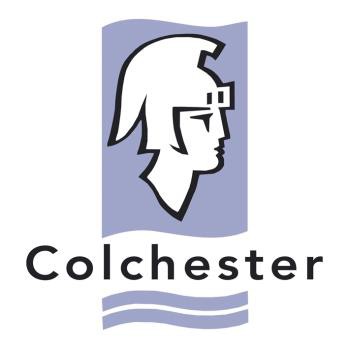 Application for New/Renewal* PAVEMENT PERMIT Under the Highways Act 1980 – Part VIIAEmail Completed application form to EPS.Support@colchester.gov.uk1.  Applicant detailsName (including name of business if applicable):Full Postal Address:Daytime contact telephone number:Mobile number:E-mail address:2.  Agents details if applicableName (including name of business if applicable):Full Postal Address:Daytime contact telephone number:Mobile number:E-mail address:3.  Details of Application SiteName of Establishment/Business:Address of Application Site:Telephone Number:E-mail address:E-mail address:E-mail address:E-mail address:E-mail address:E-mail address:Premises Licence Number if applicable:Premises Licence Number if applicable:Premises Licence Number if applicable:Premises Licence Number if applicable:Premises Licence Number if applicable:Premises Licence Number if applicable:4.  Days and Hours during which the Furniture (barriers, Tables and chairs) will be on the street. (Note the barriers, tables and chairs cannot be out before 7.00am and must be put away by 18.00 hours ) Applications can be made to have furniture out until 23.004.  Days and Hours during which the Furniture (barriers, Tables and chairs) will be on the street. (Note the barriers, tables and chairs cannot be out before 7.00am and must be put away by 18.00 hours ) Applications can be made to have furniture out until 23.004.  Days and Hours during which the Furniture (barriers, Tables and chairs) will be on the street. (Note the barriers, tables and chairs cannot be out before 7.00am and must be put away by 18.00 hours ) Applications can be made to have furniture out until 23.004.  Days and Hours during which the Furniture (barriers, Tables and chairs) will be on the street. (Note the barriers, tables and chairs cannot be out before 7.00am and must be put away by 18.00 hours ) Applications can be made to have furniture out until 23.004.  Days and Hours during which the Furniture (barriers, Tables and chairs) will be on the street. (Note the barriers, tables and chairs cannot be out before 7.00am and must be put away by 18.00 hours ) Applications can be made to have furniture out until 23.004.  Days and Hours during which the Furniture (barriers, Tables and chairs) will be on the street. (Note the barriers, tables and chairs cannot be out before 7.00am and must be put away by 18.00 hours ) Applications can be made to have furniture out until 23.00MondayFromToTuesdayFromToWednesdayFromToThursdayFromToFridayFromToSaturdayFromToSundayFromTo 8. Dimensions of area of street to be used(in metric)Please give number and details of table and chairs and all other items of furniture including fencing, umbrellas, barriers etc. Barriers are a requirement Please supply a plan with Layout 1:1250 8. Dimensions of area of street to be used(in metric)Please give number and details of table and chairs and all other items of furniture including fencing, umbrellas, barriers etc. Barriers are a requirement Please supply a plan with Layout 1:1250Please print name:Signature of ApplicantPlease print name:	Name of Company (if 	applicable)	Position in company (if 	applicable)Fees as of 1st of January Please put in correct feeNew£Fees as of 1st of January Please put in correct feeRenewal£